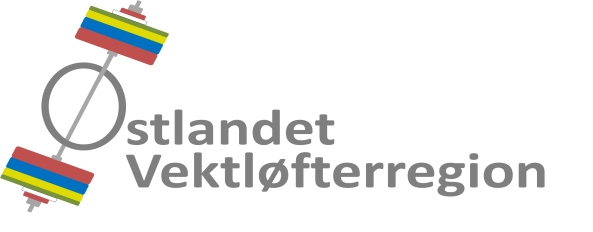 Årsberetning 2018Organisasjonsnr. 911 784 3001.   TILLITSVALGTE I PERIODENStyretLeder		Hans Martin Arnesen		IL KraftsportNestleder		Johan Thonerud		Spydeberg AtleteneStyremedlem	Andreas Nordmo Skauen	Oslo AK		Styremedlem	Asta Rønning Fjærli		Oslo AKStyremedlem	Geir Johansen			T & IL NationalStyremedlem	Nicolai Roness			Gjøvik AKStyremedlem 	Celine Mariell Bertheussen	Spydeberg AtleteneVaramedlem	Dag Aleksander Klethagen	Gjøvik AKRevisorer1. revisor		Jan Baggerud Larsen, 	IL Kraftsport	2. revisor		Eva Grøndahl Lundberg	Spydeberg Atletene		Representant(er) til ting i overordnede organisasjoner                   Styret fikk fullmakt til å velge representanter til ting og møter i overordnede organisasjoner.                  ValgkomitéMedlem 		Rebecca Tiffin			Oslo AK	Medlem		Stig Mistereggen		IL KraftsportMedlem		Bjørn Thore Olsen		Spydeberg Atletene	Varamedlem	Fredrik Gyllensten		Christiania AK		MEDLEMSKLUBBERAkershus		IL Kraftsport, Lørenskog AK.
Hedmark		Elverum AK.Oppland		Gjøvik AK.Oslo 		Christiania AK, Oslo AK.Østfold		Halden SI, Jeløy AK, Lenja AK, Moss SIK, Spydeberg Atletene, T & IL National.STYRETS ARBEIDOrdinært regionsting ble avholdt 03. mars i Spydeberg. Det ble avholdt 5 regionsstyremøter og regionen var representert under diverse ting og møter i overordnete organisasjonsledd.AKTIVITETGenerelt2018 ble et aktivt år der regionen tok noen viktige steg videre. For første gang ble det holdt introduksjonskurs i vektløfting for elever fra tre forskjellige skoler i regionen. Eget regionslag ble opprettet, og den første samlingen for regionslaget ble avholdt. Vi fikk omsider en vektløfterklubb i Hedmark fylke, nemlig Elverum Atletklubb, med Robert Grønland som leder. Dermed omfatter nå Østlandet Vektløfterregion fem fylker. Hele 94 stevner ble arrangert, inkludert ØM i Spydeberg, RM Vektløfting og RM 5-kamp, begge på Gjøvik. Dommer-, trener og lederkurs, samt 3 regionstreningssamlinger og 1 klubblederkonferanse, samt 2 klubbesøk ble gjennomført.ØM 2018Spydeberg Atletene arrangerte Landsdelsmesterskapet for Østlandet, lørdag 20. og søndag 21. januar, i Spydeberghallen. ØM hadde 75 deltakere. Det ble satt i 15 nye norgesrekorder. Stevneleder og speaker var Johan Thonerud og Roger Trones, Spydeberg Atletene. Sekretærer var Nicolai Roness, Gjøvik AK, Hans Magnus Kleven, Daniel Roness, Jens Graff, alle fra Spydeberg Atletene.  Dommere: Rebecca Tiffin, Andreas Nordmo Skauen og Trygve Stenrud Nilsen, Oslo AK,Hans Magnus Kleven, Christian Lysenstøen, Bjørn Thore Olsen, Daniel Roness og Jens Graff, Spydeberg Atletene, Eirik Mølmshaug, Lørenskog AK, Magnus Chr. Jørgensen og Kristin Hagset, Christiania AK, Per Marstad, Tønsberg Kameratene, Nicolai Roness, Kristoffer Solheimsnes og Julie Kristine Brotangen, Gjøvik AK, Ole Jacob Aas, T&IL National. RM 2018Regionsmesterskapet ble lørdag 20. og søndag 21. oktober arrangert av Gjøvik Atletklubb i klubbens lokaler. RM hadde 41 deltakere og det ble satt 3 nye norgesrekorder.. Stevneleder: Bjørn Christian Stabo-Eeg, Gjøvik AK. Sekretær: Dag Aleksander Klethagen, Gjøvik AK og Celine Mariell Bertheussen, Spydeberg Atletene. 
Speaker: Kristoffer Solheimsnes og Tor Kristoffer Klethagen, begge Gjøvik AK.Dommere: Bjørn Christian Stabo-Eeg, Bjørn Gunnar Skaugerud Julie Kristine Brotangen, Kjell Wiseth, Nicolai Roness og Olav Johansen, alle Gjøvik AK. Arne Tveter, Lenja AK, Celine Mariell Bertheussen, Spydeberg Atletene og Ole Jacob Aas, T & IL National.RM 5-kamp vektløfting 2018RM 5-kamp ble lørdag 09. juni arrangert av Gjøvik AK, på Gjøvik Stadion, Gjøvik. 5-kampen hadde 31 deltakere, og det ble satt 1 ny norgesrekord i K4.Stevneleder: Kjell Westh, Gjøvik AK. Sekretærer: Dag Aleksander Klethagen, Gjøvik AK.
Speakere: Kristoffer Solheimsnes, Svein Arne Follinglo og Øystein Robberstad, Gjøvik AK.Dommere: Julie Kristine Brotangen, Bjørn Christian Stabo-Eeg, Tor Kristoffer Klethagen, Bjørn Gunnar Skaugerud og Marne Fikse, alle Gjøvik AK og Richard Minge, T & IL National.DommerkursDommerkurs i Osloidrettens Hus, Ekebergveien 101, Oslo, i tidsrommet 14–15. april 2018. Det var 6 deltakere, hvorav 4 besto forbundsdommerprøven og 2 ble regionsdommere.Forbundsdommerne: Leik Simon Aas, T & IL National, Bent Furevik, Lørenskog AK,Marie Haakstad, Spydeberg Atletene og Jantsen Øverås, Tambarskjelvar IL.Regionsdommere: Mauricio Kjeldner, Spydeberg At Richard Minge, T & IL National.Instruktør: Eirik Mølmshaug			Ansvarlig: Andreas Nordmo Skauen.Trener 1 kurs, modul II og IIITrenerkursets Modul II ble gjennomført 29-30/09-2018 og Modul III, 13-14/10-2018, iSpydeberghallen, Spydeberg. Tolv deltakere fullførte både modul II og III. Tre deltakerefullførte av ulike årsaker kun Modul ii. Nedenfor er de oppført som fullførte modul II og III: Andres Mauricio Kjeldner, Alexander Bahmanyar, Kaya Synnøve Kristiansen, Marie Grythe, Christian Lysenstøen og Eva Grøndahl Lundberg, alle Spydeberg At, Simen Rise Aaslund, Jomar Ringvold, Marian Johnsen og Robert Grønland, alle Gjøvik AK. John Nielsen og Leif Erik Gladstad, begge Lørenskog AK. Instruktør: Egon Vee-Haugen.			Ansvarlig: Andreas Nordmo Skauen.Kick off-samling
Kick off regional treningssamling ble avholdt, lørdag 06. januar, i lokalet til IL Kraftsport, Skedsmohallen, Lillestrøm. Det deltok 15 løftere fra fem av regionens klubber. Instruktører: Fredrik K. Gyllensten og Egon Vee-Haugen. Ansvarlig: Hans Martin Arnesen.RegionstreningssamlingSamlingen ble holdt lørdag 12. mai 2017, på Toppidrettssenteret, Sognsveien 228, OSLO.Samlingen hadde 15 deltakere. Instruktører: Fredrik K. Gyllensten og Egon Vee-Haugen. Ansvarlig: Geir Johansen.RegionslagssamlingRegionens første samling for det nyopprettede regionslaget ble holdt lørdag 19. mai, i Spydeberghallen, Stasjonsgaten 35, 1820 Spydeberg. Samlingen hadde 5 deltakere.Instruktører: Fredrik K. Gyllensten og Egon Vee-Haugen. Ansvarlig: Geir Johansen.KompetanselørdagLederkurs og klubblederkonferanse i Osloidrettens Hus, Oslo, lørdag 01. september 2018.
 Kompetanselørdagen hadde 8 deltakere fra 5 klubber.Ekstern foreleser for lederkurset: Stein Erik Halck, veileder i Akershus Idrettskrets..
 Ansvarlig: Østlandet Vektløfterregion v/Hans Martin Arnesen.Ungdoms- /regionstreningssamling (høstsamling)Gjøvik AK var vertskap for høstsamlingen, 22-23. september på Gjøvik Stadion, Gjøvik.Denne ungdoms- og regionstreningssamlingen hadde i alt 14 deltakere fra 3 klubber. Instruktører: Fredrik Kvist Gyllensten og Egon Vee-Haugen. Ansvarlig: Hans Martin Arnesen.Introduksjonskurset "Lær kidsa løfting"Introduksjonskurs for 7. klasse ved Kjeller skole ble holdt, mandag 19. – onsdag 21. mars, iSkedsmohallen, Leiraveien 2, Lillestrøm.Instruktører: Egon Vee-Haugen og Rebecca Tiffin. Ansvarlig: Hans Martin ArnesenIntroduksjonskurs i vektløftingIntroduksjonskurs i vektløfting for 8. og 9. klasse fra Hafslund ungdomsskole, Ryes vei 1, 1738 Sarpsborg, ble  avholdt onsdag 17. oktober 2018.Instruktører: Egon Vee-Haugen, Richard Minge og Steinar Alexander Aas.Ansvarlig: Hans Martin Arnesen.Introduksjonskurs i vektløftingIntroduksjonskurs 	for 3 skoleklasser fra Spydeberg ungdomsskole, ble holdt mandag 17. og
 onsdag 19. september, i Spydeberghallen, Stasjonsgaten 35, 1820 Spydeberg.Instruktører: Egon Vee-Haugen og Daniel S. Roness. Ansvarlig: Hans Martin Arnesen.KlubbesøkRegionstrenerbesøk, 07. mars, hos Oslo Atletklubb, Økernveien 121, 0579 Oslo.Det var 7 deltakere.Instruktører: Fredrik Kvist Gyllensten og Egon Vee-Haugen. Ansvarlig: Hans Martin Arnesen. KlubbesøkRegionstrenerbesøk, 13. april, hos T & IL National, Per Gyntveien 28, 1709 Sarpsborg, Det var 7 deltakere.Instruktører: Fredrik Kvist Gyllensten og Egon Vee-Haugen. Ansvarlig: Geir Johansen.ØKONOMIAlle planlagte tiltak ble gjennomført. Det ble utdelt tre ungdomsstipendier, til sammen
kr 7 500,- og kr 60 000,- ble avsatt til ungdomsfond. Årsresultatet ble kr 108 179,14.REGIONENS DOMMERE						Registrerte dommere i NVF per 22.04.18. Grad	: Int Internasjonal dommer, I: grad 1, II, grad 2. K		: Kretsdommer, F		: Forbundsdommer, F-K	: Forbundsdommer–Kretsdommer til dømt i 3 stevner F-k	: Forbundsdommer–Kretsdommer inntil 17 år. SPORTSLIGE RESULTATERVM Veteran 2018Gull, Johan Thonerud, Spydeberg Atletene, i M65, 94 kg.
4. pl., Alexander Bahmanyar, Spydeberg Atletene, i M50, 105 kg.EM Veteran 2018Bronse, Alexander Bahmanyar, Spydeberg Atletene, M50, 105 kg.*Bronse, Johan Thonerud, Spydeberg Atletene, i M65, 94 kg.

*) Alexander Bahmanyar deltok i VM Master 2014 i København. Han fikk sølv i kl. 105 kg. Senere ble imidlertid gullvinneren tatt med positiv dopingprøve. Men under årets EM Veteran ble Alexander tildelt gullmedaljen fra VM Veteran 2014.Nordisk Senior 2018
Bronse til Melissa Schanche, Spydeberg Atletene, SK 69.

NM Senior 2018
Kvinner
Gull, Melissa Schanche, Spydeberg Atletene, SK 75.
Sølv, Maren Fikse, Gjøvik AK, JK 75. Norgesrekord i rykk, junior.
Bronse, Celine Mariell Bertheussen, Spydeberg Atletene, SK 63.
Bronse, Marie Mossige Grythe, Spydeberg Atletene, SK 69.
4. pl., Ragnhild Haug Lillegård, Oslo AK, SK 58.
6. pl., Asta Rønning Fjærli, Oslo AK, SK 69.
6. pl., Rebecca Tiffin, Oslo AK, SK 75.
8. pl., Kaya Kristiansen, Spydeberg Atletene, SK 63.
10. pl., Julie Kristin Brotangen, Gjøvik AK, SK 69.
1. pl., Mari Myrer, Gjøvik AK, SK 69.	
Menn
Gull, Daniel Roness Strand, Spydeberg Atletene, SM, 69.
Sølv, Tor Kristoffer Klethagen, Gjøvik AK, SM 105.
Bronse, Fredrik Kvist Gyllensten, Christiania AK, SM 77.
Bronse, Leik Simon Aas, T & IL National, SM 94.
4. pl., Mauricio Kjeldner, Spydeberg Atletene, SM 69.
4. pl., Bjørn Emil Evensen	Gjøvik AK, SM 77.
4. pl., Eirik Mølmshaug, Lørenskog AK, SM 94.
4. pl., Lars Joachim Nilsen, T & IL National, SM 105.
4. pl.; David Haraldsen, T & IL National, M1 +105.
5. pl., Trygve Stenrud Nilsen, Oslo AK, SM 77.
6. pl., Hans Magnus Kleven, Spydeberg Atletene, SM 105.
7. pl., John Anders Terland, T & IL National, SM 	+105.
8. pl., Svein Arne Follinglo, Gjøvik AK, SM 94
12. pl., Jardar Tøn	, Gjøvik AK, SM 85.
12. pl., Bent Furevik, Lørenskog AK, SM 94.		NM Veteran 2018KvinnerGull, Eva Grøndahl Lundberg, Spydeberg Atletene, K4, 90.MennGull, David Haraldsen, T & IL National, M1, +105.Gull, Freddy Svendsen, Lenja AK, M5, +105.Gull, Rune Johansen, Lenja AK, M6, +105.
Gull, Leif Jenssen, Spydeberg Atletene, M8, 85.Sølv, Runar Saxegård, Lenja AK, M3, +105.Sølv, Ole Jacob Aas, T & IL National, M4, 105.Sølv, Tormod Andersen, Lenja AK, M6, 85.NM Junior 2018KvinnerGull, Maren Fikse, Gjøvik AK, JK, 75. Beste løfter og satte 8 norgesrekorder i JK.MennSølv, John Vidar Lund, Lenja AK, JM, 94.NM Ungdom 2018Kvinner5. pl., Iben Karete Karlsen, Gjøvik AK, UK 49.4. pl., Hanne Synnøve Totland, Gjøvik AK, UK, 55.5. pl., Louisa Hjelmås, Gjøvik AK, UK, 55.NM 5-kamp vektløfting 2018NM-5-kamp vektløfting ble 15. september arrangert av Larvik AK i Stavernhallen, Stavern. Kvinner, 13-14 år5. pl. til Iben Karete Karlsen, Gjøvik AK.Kvinner, 15-16 år4. pl. Louisa Hjelmås, Gjøvik AK.Kvinner, +18 årBronse, Marie Mossige Grythe, Spydeberg Atletene.12. pl., Julie Kristine Brotangen, Gjøvik AK.14. pl., Mari Myhrer, Gjøvik AK, SK. 15. pl., Linda Kolobekken, Gjøvik AK. 18. pl., Ingvild Solberg Hansen, T & IL National.Menn, +18 år5. pl., Jørgen Kjellevand, Spydeberg Atletene.6. pl., Bjørn Emil Evensen, Gjøvik AK.7. pl., John Anders Terland, T & IL National.10. pl., Mauricio Kjeldner, Spydeberg Atletene.12. pl., Kenneth Friberg, Oslo AK.14. pl., Trygve Stenrud Nilsen, Oslo AK.15. pl., Åsmund Rykhus, Gjøvik AK.17. pl., Johnny Stokke, Lørenskog AK.19. pl., Kristoffer Solheimsnes, Gjøvik AK.       NM Lag 2018Senior kvinner elite4. pl. til Spydeberg Atletene (Lena Richter, Helene Vabø Thorsen, Marie Haakstad og Melissa Schanche).Senior menn elite4. pl. til Spydeberg Atletene (Mauricio Kjeldner, Johan Thonerud, Reza Benorouz,
Thomas Fjeldberg, Jørgen Kjellevand og Daniel Roness).		Veteran kvinnerBronse til Spydeberg Atletene (Eva Grøndahl Lundberg og Aurora Foss).Veteran mennBronse til Spydeberg Atletene (Johan Thonerud, Leif Jenssen, Tom Hauge og Alexander Bahmanyar).NorgesrekorderRegionens løftere satte i alt 27 nye norgesrekorder i løpet av sesongen 2018.20.01.18: Maren Fikse, Gjøvik AK, JK, 75; rykk 75, støt 91, sammenlagt 166 kg.20.01.18: Ann-Kristin Skinlo, Spydeberg At, K1, 75; rykk 49, støt 65/67, sml. 114/116 kg.
17.02.18: Maren Fikse, Gjøvik AK, JK, 75; rykk 76 kg.28.04.18: Maren Fikse, Gjøvik AK, JK 75, rykk 77/80/82, støt 92/96, sml. 169/174/178 kg.09.06.18: Eva Grøndahl Lundberg, K4, 90, støt 41 kg.15.09.18: Eva Grøndahl Lundberg, K4, 90, støt 43, sammenlagt 78 kg.20.10.18: Melissa Schanche, Spydeberg At, SK, 90, rykk 86/ 88, sammenlagt 191 kg.17.11.18: Alexander Bahmanyar, Spydeberg At, M4, 102, støt 130/136, sml. 231/237 kg.UTMERKELSERRegionens ungdomsstipendIben Karete Karlsen, Hanne Synnøve Totland og Louisa Hjelmås, alle Gjøvik AK, ble tildelt Regionens ungdomsstipend for 2018. Oslo, 22. januar 2019Hans Martin Arnesen		Johan Thonerud	Andreas Nordmo Skauen                  (sign.)                                      (sign.)                                (sign.)Asta Rønning Fjærli      Geir Johansen      Nicolai Roness     Celine Mariell Bertheussen      (sign.)		 (sign.)		        (sign.)		      (sign.)      EtternavnFornavnKlubbGrad      HagsetKristinChristiania AKF      HansenIngelinChristiania AKF      JørgensenMagnus ChristopherChristiania AKF      BjørnødegårdTor MagneGjøvik AKR      BjaalandEspenGjøvik AKR      BrotangenJulieGjøvik AKF      FikseMarenGjøvik AKF      FollingloSvein ArneGjøvik AKF      GillerhaugenStig HenningGjøvik AKF      JohansenJohannes N.Gjøvik AKF      JohansenOlavGjøvik AKR      KlethagenDag AleksanderGjøvik AKF      KlethagenPål KristianGjøvik AKR      KlethagenTor KristofferGjøvik AKF      OffEyvind J.Gjøvik AKR      RobberstadØysteinGjøvik AKF      RonessNicolaiGjøvik AKF      SivertsenTor EricGjøvik AKF      SkaugerudBjørn GunnarGjøvik AKF      SofienlundJoakimGjøvik AKR      SolheimsnesKristofferGjøvik AKR      Stabo-EegBjørn ChristianGjøvik AKF      WesethKjellGjøvik AKF      JohansenRuneLenja AKR      TveterArneLenja AKF      FurevikBentLørenskog AKF      MunkvoldEdvardLørenskog AKF      MølmshaugEirikLørenskog AKF      NielsenJohnLørenskog AKF      NæssHildeLørenskog AKInt. II      BjerkeTerjeOslo AKF      DangPhilip MirzaiOslo AKF      GrønlienLars-ThomasOslo AKF      LillegårdRagnhild HaugOslo AKF      NilsenEmelie FørstemannOslo AKF       NilsenTrygve StenrudOslo AKF      SkauenAndreas NordmoOslo AKF      TiffinRebeccaOslo AKF      SætherKajaOslo AKF      VillundKnutOslo AKR      WåsjøJohannaOslo AKInt. II      AndresenRobinSpydeberg AtleteneF      BertheussenCeline MariellSpydeberg AtleteneF      DebekBoguslawSpydeberg AtleteneF      EspenesEspenSpydeberg AtleteneR      FagerlandKennethSpydeberg AtleteneR      GraffJensSpydeberg AtleteneF      HaakstadMarieSpydeberg AtleteneF      KjeldnerMauricioSpydeberg AtleteneR      KlevenHans MagnusSpydeberg AtleteneF      LundbergEva GrøndahlSpydeberg AtleteneF      LysenstøenChristianSpydeberg AtleteneF      OlsenBjørn ThoreSpydeberg AtleteneF      RonessDanielSpydeberg AtleteneF      ThonerudJohanSpydeberg AtleteneF      ThonerudKristerSpydeberg AtleteneF      ThonerudKristofferSpydeberg AtleteneF      TronesRogerSpydeberg AtleteneF      WoldBjørnarSpydeberg AtleteneF      HeidenbergKennethT & IL NationalR      IsaksenDanielT & IL NationalF      JansenCaroline SteneT & IL NationalR      JensenJohnnyT & IL NationalF      JohansenGeirT & IL NationalF      LilleborgenThomasT & IL NationalR      LorentsenAmundT & IL NationalR      MingeRichardT & IL NationalR      SteneCarolineT & IL NationalR      AasLeik SimonT & IL NationalF      AasOle JakobT & IL NationalInt. II      AasOle MartinT & IL NationalR      AasSteinar A.T & IL NationalF